Dubai-U.A.E   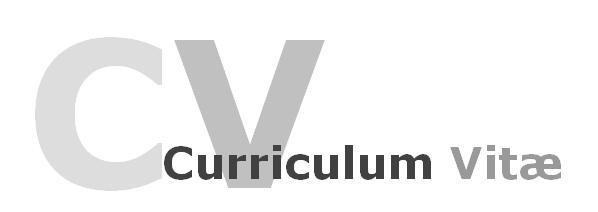 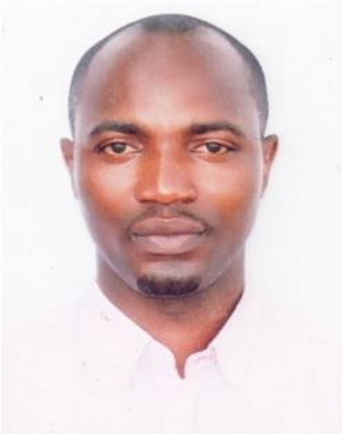 SALES EXECUTIVEOBJECTIVE:    Looking for Sales Executive position where I can help the organization with my experience and skills by innovating new methods and techniques about bringing in revenue and increasing sales volume.WORK EXPERIENCES:Worked as Sales Executive (2016-2019) Worked  as Sales Executive (2013-2016) Worked as a Marketing Executive (2009-2013)   Worked as a Sales Representative (2006-2008)  DUTIES & RESPONSIBILITIES:   Greet Customer and Scheduling Appointments.Explain Repairs to Customers.Liaise between Customers and service Technicians Working in the Garage.Generate list of properties that are compatible with buyers needs and financial resources.Communicating with the people outside the organization by re-presenting the organization to customers, the public, government and other external sourcesComplete Lease Applications and assist with verification of application informationMake follow–ups with the client concerning the issue about the quality of the product.         Excellent command over English Keep honest and clean recordsGood manner of approach towards peoplePatient with people of all character Ability to work as a teamSelf-motivated, enthusiastic and result orientedPhysically fit and quick to learn and adapt.Discretion and understanding the need for confidentiality Discretion and understanding the need for confidentiality  EDUCATIONAL QUALIFICATION:  B.Sc. in Business Administration (University of Ado-Ekiti, Nigeria)  S.S.C.E (Secondary School Certificate Examination)     DECLARATION:  I certify that the above are true and correct to the best of my knowledge and ability. If given a chance to serve you. I assure you that I will execute my duties for the total satisfaction of my superiors.REFERENCE:on request.Gender 	: Male Date of Birth : 14-05-1985 Marital Status : Single  Nationality  : Nigeria  	Visa Status  : Tourist Visa (Long Term)   Language  : English 